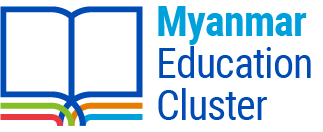 AgendaMyanmar Education Cluster Coordination MeetingThursday 28th July 2022Time:  2:30 to 4:30pmVenue: Online Meeting Agenda ItemFacilitator DurationWelcome and IntroductionsEducation Cluster Coordinatorminutes Funding Opportunities Education Cannot Wait  MYRP MHF Reserve Allocation (July 2022)- Call explanation Adhoc meetings/hubEducation Cluster Coordinator30 minutesEducation Cluster Information Management UpdatesCluster ReportingCommunity Consultations in 2022ECMT for Quarter 2, 2022Needs Assessments (MSNA and JENA)Education Cluster Coordination Team+UNICEF25 minutesOther National-Level UpdatesPartner Capacity MappingEducators’ capacityEducation Cluster Strategy Workshops“Opportunities” section on cluster site and prepositioningEducation Cluster Coordination Team15 minutesRoll out of the Learning and long-term Open Learning UNICEF20 minutesPresentation from AAP WGAAP WG20 minutesAOB and closureNext national-level coordination meeting on 28 July, 2:30pmEducation Cluster Coordinator5 minutes